QUIZ 2º ANO – INGLÊS 2º BIMESTREQUAL É O “FAVORITE ANIMAL” DA PROFESSORA?IT IS THE ELEPHANTIT IS THE GIRAFFEIT IS THE COWIT IS THE HENDOS “ANIMALS” DA FAZENDA, QUAL A PROFESSORA NÃO MENCIONOU?THE DOG  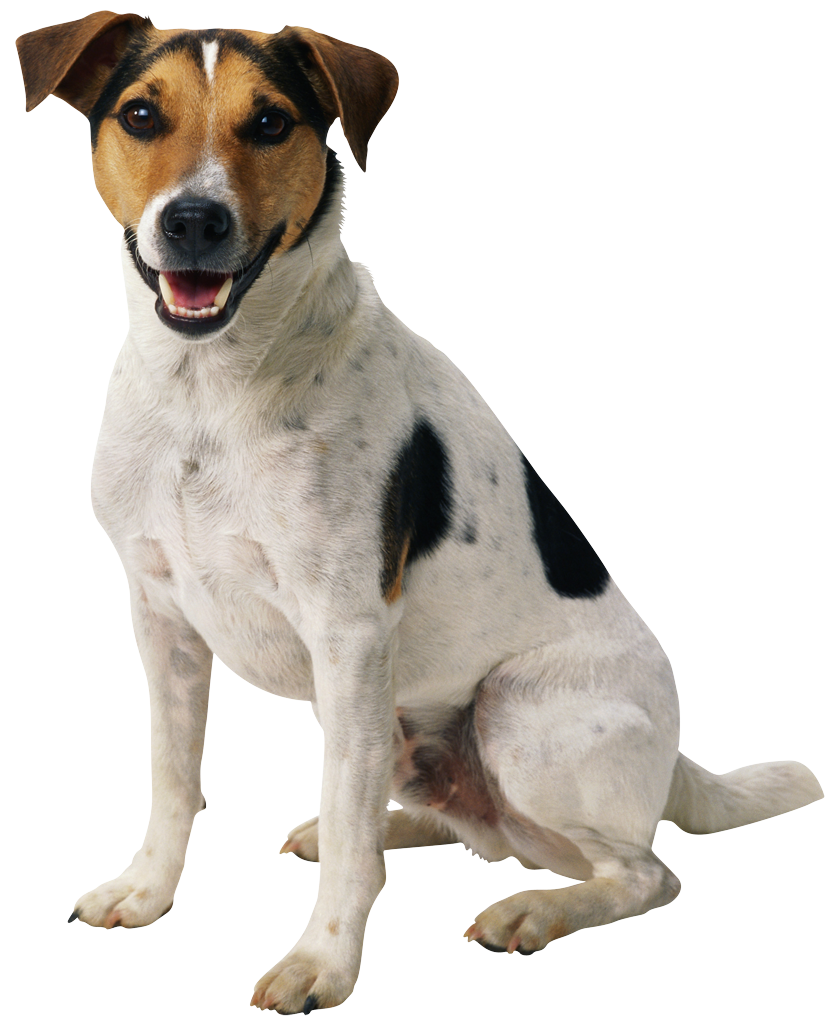 THE DUCK 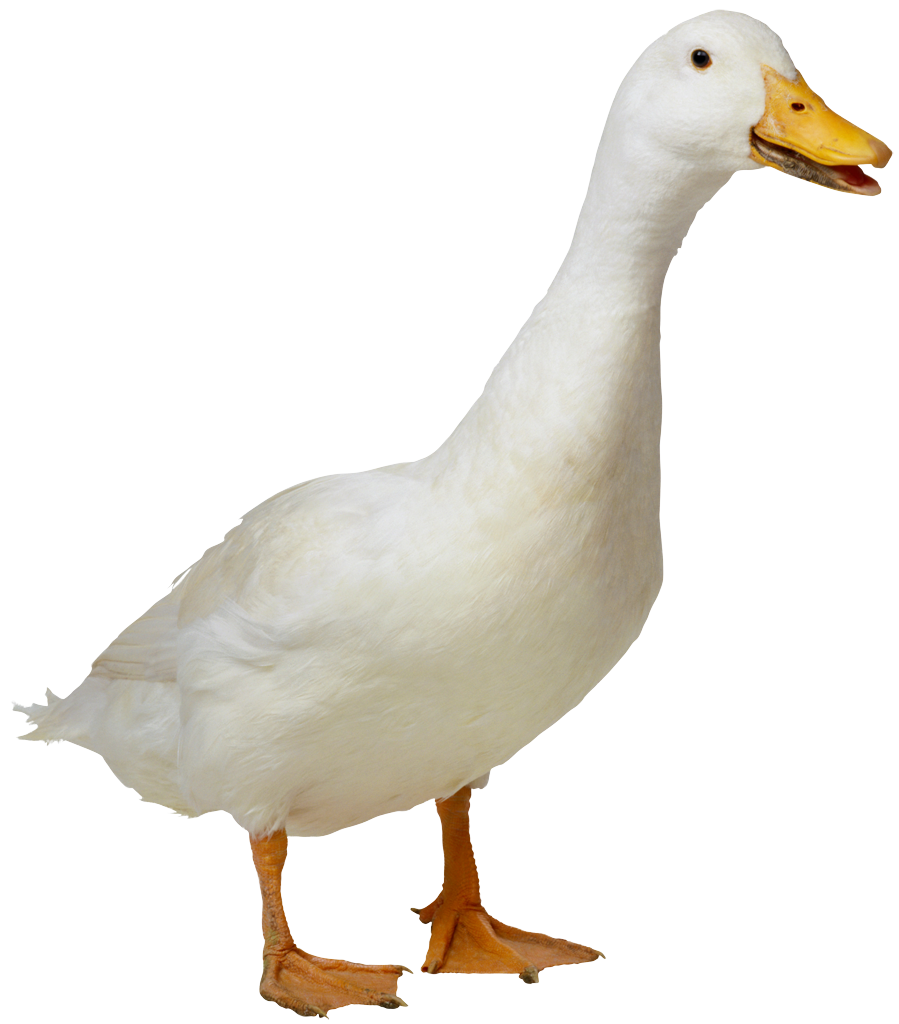 THE HORSE 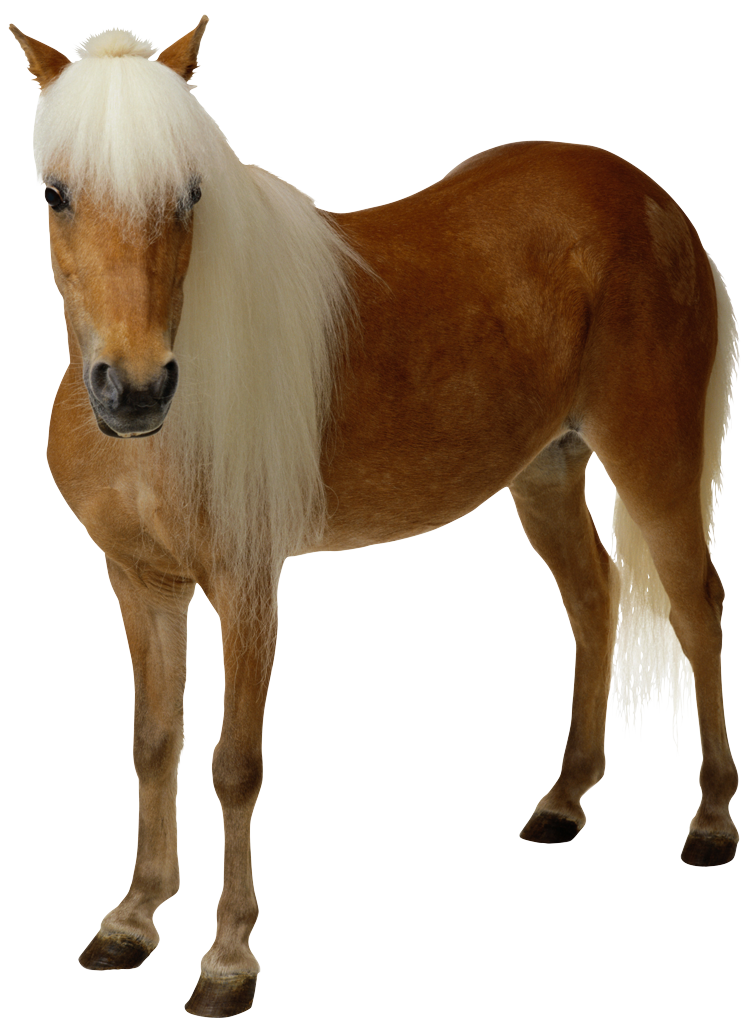 THE COW 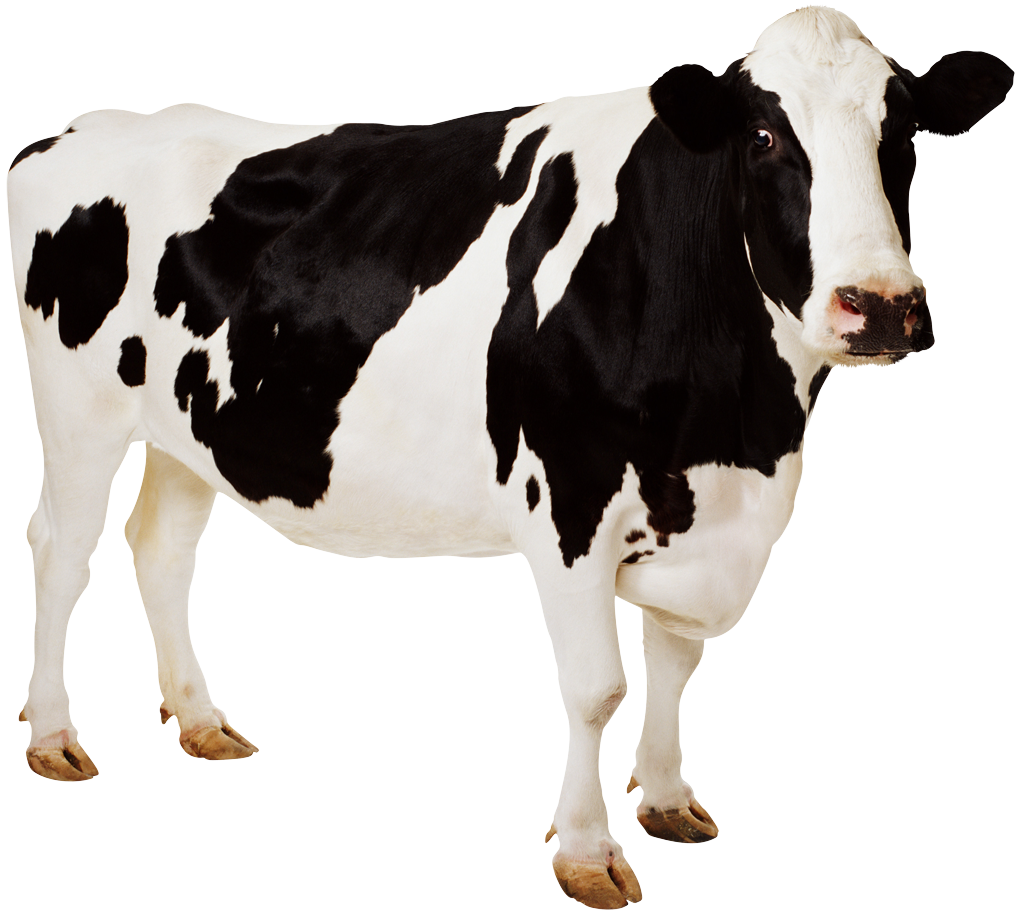 COMO SE FALA “MEU ANIMAL FAVORITO É….” EM INGLÊS?YOUR FAVORITE HORSE IS….MY FAVORITE COLOR IS….YOUR FAVORITE ANIMAL IS…MY FAVORITE ANIMAL IS…QUAL ANIMAL ABAIXO É “BIG?”THE HEN 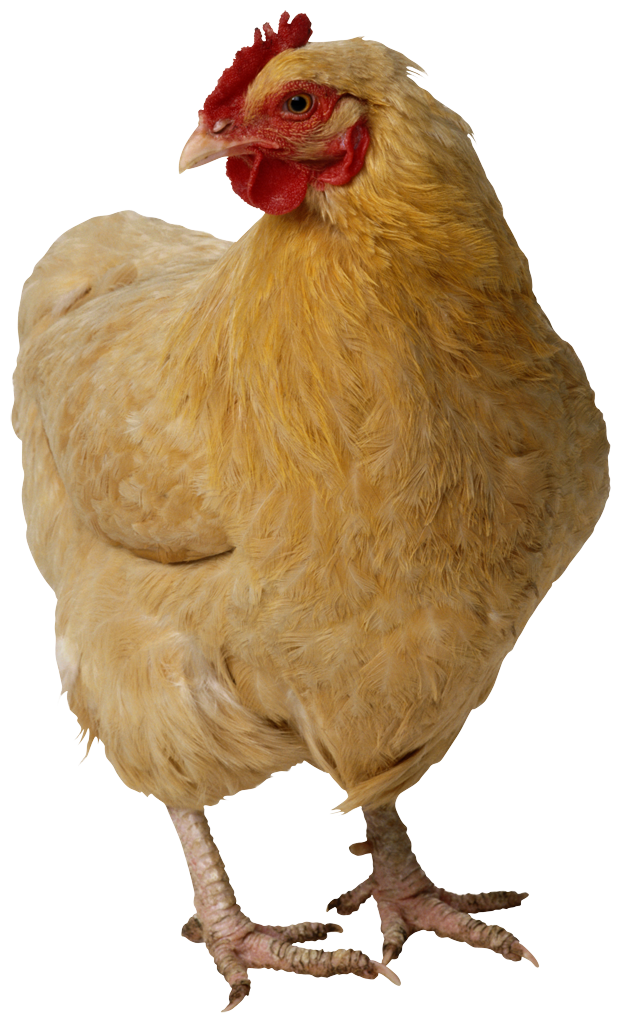 THE DUCK THE HORSE THE CAT 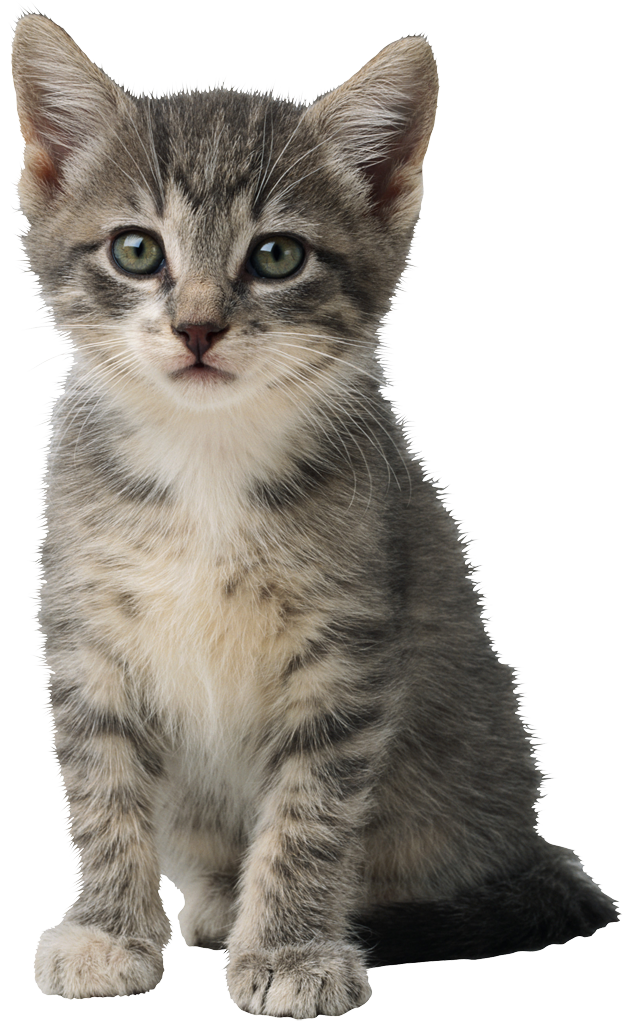 A FRASE “O PATO É PEQUENO” EM INGLÊS É ESCRITA DA SEGUINTE FORMA:THE HEN IS BIG.THE DUCK IS BIGTHE HEN IS SMALLTHE DUCK IS SMALL   RESPOSTAS: 1.B; 2.A; 3.D; 4.C; 5.D